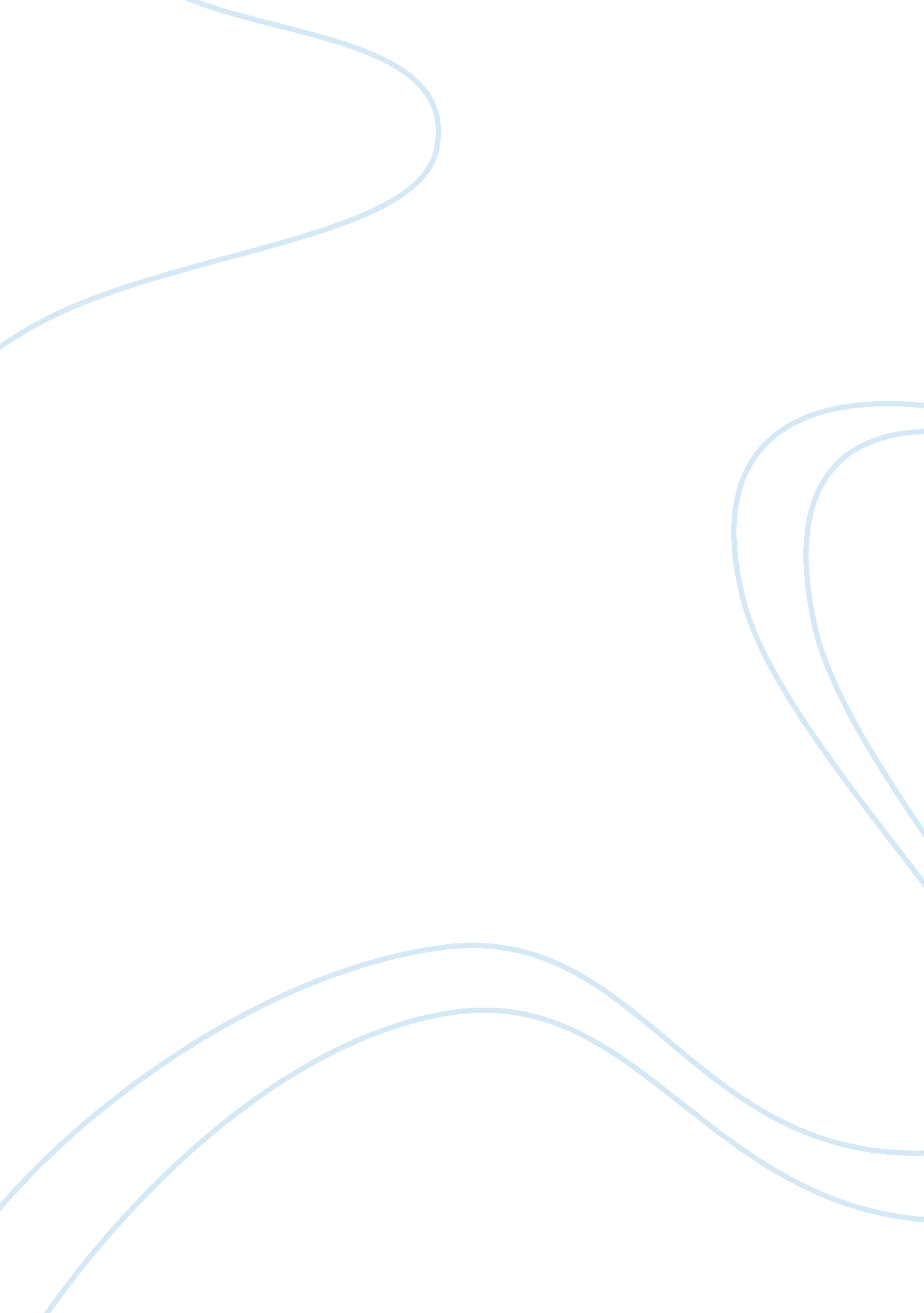 Writing skills : adaptation - the graduate adapts a particular writing to meet es...Environment, Animals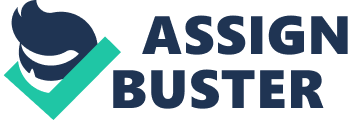 Writing Skills: Introduction 
In the modern time where domestication of animals has been greatly appreciated, human beings have gone a step higher to treat the animals in a closer manner. It is not uncommon to spot people with either a dog or cat that they closely associate and identify themselves with; creating a closer relationship than the one they would have with ordinary dogs or cats. Despite the facts that these animals do not perform their ideal purpose, such as providing security in case of dogs, people have kept them for company. As such, the animals are kept for a completely different purpose. Pets have been referred by many to as companion animals. Most people have either a dog or cat as their pet. However, this does not limit the animal that one can have as a pet, as some people have gone as far as having some birds and wolves as their pets. Whichever the case is, a pet must be an animal that somebody has close affection to. 
Deciding the pet to adopt, in most cases, depends with the perception that an individual has towards the animal and the convenience with which adopting the animal brings about. For instance, ladies prefer adopting cats as their pets, while men have shown a consistent tendency to adopt dogs. This is perhaps because dogs are more associated to providing security which is a masculine venture, while cats are associated with the kitchen, which, in most cases, is associated with the women. Although there are exceptions to this, identifying the correct pet to adopt is essential since it will determine the pet that one adopts. Many people have decided to adopt certain pets, only to be disgusted by them later and deciding to try different pets. This change in attitude may see them lose the interest they have in adopting a pet. As such, one, should an analysis of the efficiency of adopting a pet before deciding to acquire one. 
All said and done, the dog seems like the ideal pet to adopt for me. In essence, historically, dogs were often associated to men because of the role that they played in providing security to the homestead. Such a relationship closely developed to the extent that man and dog have been considered as close friends. Adopting a dog as a pet has several advantages as compared to adopting other animals because of a number of reasons. Importantly, dogs are less demanding, and one does not to spend much time with the dog before it becomes friendly. Research tends to show that the dog is the closest animal man can have. Having a close relationship with a dog is never a tough task as compared to adopting the other animals, in which the owners may have to take much time before they get used to each other. As a natural friend to man, a dog becomes the favorite pet to adopt. 
Despite all the hype that the dog has been given as the ideal pet, adopting it can turn out to be a daunting task. There are several types of dogs that a person can decide to adopt. Singling out a specific type that one should adopt, and the age that the dog should be is a factor that someone should consider. Puppies may end up being too demanding in the adoption costs and their upkeep, while old dogs may end up being boring, despite the fact that they do not need much attention. Adopting a puppy that is playful is the ideal situation since one gets to be engaged with the dog in most cases. 
One advantage for adopting a dog over other animals is about the behavioral issues. The closeness that dogs have had with humans makes them easy to get used to and to handle. The dogs are not as demanding as other animals, since they only need food and medication when they are unwell. The fact that they do not need much attention like other animals from the human beings means that human beings will have adequate time to engage in other activities. Most pet dogs for adoption are well-mannered and tend to show some consistency in their cleanliness levels. 
Important to note about dog pets is the fact that they are easily resold in the market. This means that the owner ought not to worry on what to do about the dog when they finally get tired of it. This easiness to dispose of them is essential since one can replace them with their favorite pets. Finding a pet dog in the market is never a tough task as compared to other pets. In essence, the costs of adopting a dog pet and the maintenance that the dogs may require are affordable. This makes them easily adaptable. 
In conclusion, dogs represent the best pets to adopt. The easiness to handle and closeness of pets to people play a crucial part in favoring them. One also needs not to worry on the market of the pets when they want to dispose of them, since they are always in demand. 